INFORMAČNÍ LETÁK OBCE KARLOVA VES 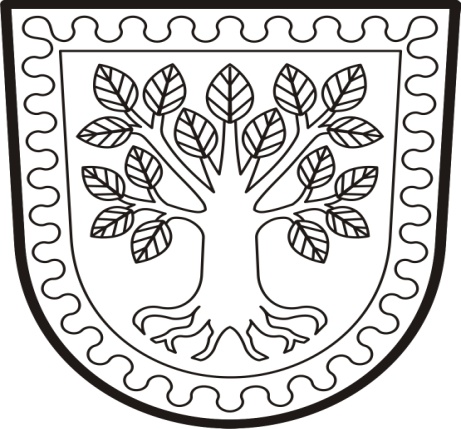 LEDEN, ÚNOR, BŘEZEN 2016Slovo starostky :Vážení spoluobčané, Nový rok není jen údaj v kalendáři, ale pro každého z nás znamená i začátek nových plánů, předsevzetí a určení si nových cílů, které bychom během nastávajícího roku chtěli uskutečnit v soukromém i pracovním životě.Uplynulý rok z pohledu vedení obce byl určitě rok náročný, rychlý, plný práce, rozhodnutí a změn.Milí spoluobčané, chci Vám poděkovat za všechny Vaše připomínky, názory, ale i kritiku, která nám pomáhá v naší práci. Stejně tak Vám chci poděkovat za dobře odvedenou práci na Vašich pracovištích a ve Vašich rodinách.Upřímně Vám přeji, aby byl nový rok opět o něco lepší než ten minulý.Aktuální informace obecního úřadu:Co nás čeká v novém roce?Obecní zastupitelstvo schválilo podání žádostí o dotaci na MMR a na Středočeský kraj.Na Ministerstvo pro místní rozvoj jsme již podali žádost na pořízení Územního plánu obce Karlova Ves. Do 1. 2. 2016 podáme žádost v programu FROM na výměnu oken a dveří v budově obecního úřadu. Dále nás čeká nutná rekonstrukce budov bývalých stodol za obecním úřadem. Obvodové zdivo se začíná hroutit, tak bude nutné zabezpečení této stavby. Obec Karlova Ves má již schválený obecní znak a vlajku. Poslanecká sněmovna ČR náš návrh schválila a teď očekáváme termín slavnostního předání vlajky a znaku obce.  Heraldik Mgr. Jan Tejkal vytvořil 12 variant  návrhů znaku a vlajky obce .  Anketou byla vybrána varianta č.2  Návrh znaku a vlajky obce vychází ze skutečnosti, že Karlova Ves byla založena v roce 1828 Karlem Egonem  z Fürstenberka v místě zvaném ,, U Buku " pro zemědělské dělníky a dřevaře. Návrh znaku tak tedy preferuje název obce a její založení a její polohu v lesích, těžbu dřeva a pálení dřevěného uhlí.Máte-li nápady, nebo pociťujete že je potřeba něco zrealizovat v naší obci, přivítáme i Vaše názory.Poplatky :Poplatek za psa na rok 2016 – 100 ,-KčPoplatek popelnice na rok 2016 – 500,- Kč/ dosp.osoba                                                             300,- Kč/ dítě do 18 let                                                             500,- Kč/ rekr. objektPřipomínáme,že splatnost poplatků je do 31.3.2016. Je možné platbu rozdělit na dvě částky, se splatností až do 30.6.2016. Poplatek můžete zaplatit každé pondělí od 17.30 – 18.30hod. nebo po – čt od 8.00 – 11.30hod. v kanceláři OÚ, případně na účet obce 0540598349/0800, variabilní symbol je č.p. nemovitosti.Odečet  vody V týdnu od 13.1.-18.1.2016 budeme odečítat domovní vodoměry, pokud Vás nezastihneme doma, nahlaste nám stav Vašeho vodoměru nejpozději do 21.1.2016. InfoK  10.1.2016 je v obci počet obyvatel  126. Dospělí : 100, děti : 26.Průměrný věk našich obyvatel je 41,5 let. Nejmladším občánkem obce je Antonín Kraus a nejstarším občanem je František Tuhý. Pro letošní rok máme 14 jubilantů v rozmezí  60,65,70,75,80……let.Blahopřání našim občanůmLeden :    Václav Vlk                        85 let                 Zdena Jiříkovská             84 let                             Únor:       Anna Tuhá                        84 letBřezen :  František Tuhý                  87 let Všem jmenovaným váženým spoluobčanům přejeme do dalších let hodně zdraví a štěstí.Kalendář akcí na rok 2016Datum  a čas plánovaných akcí je pouze orientační veškeré aktuální informace  o akcích budou včas uveřejněny. Jsou plánované akce jako tvořivé odpoledne, pochod kolem Karlovy Vsi, zájezd na podzim. Pokud se akce uskuteční, budete informováni na úřední desce nebo na stránkách obce www.karlovaves.cz16.1.2016 od 18 hodin16.1.2016 od 18 hodinValná hromada SDH Karlova VesValná hromada SDH Karlova Ves20.2.2016  odjezd 13 hodEVITA - divadloEVITA - divadloEVITA - divadlo12.3.2016 od 16 hodMDŽMDŽMDŽ19.3.2016  od 15.00  Tvořivé odpoledne – na OÚTvořivé odpoledne – na OÚTvořivé odpoledne – na OÚ27.3.-28.3.2016VelikonoceVelikonoceVelikonoce28.5.2016 od 15 hodPrůvod obcí MájePrůvod obcí MájePrůvod obcí Máje28.5.2016  od 20.00Staročeské Máje – hřištěStaročeské Máje – hřištěStaročeské Máje – hřiště11.6.2016 ?ZOO ?ZOO ?ZOO ?16.7.201627.8.2016 Indiánský létoRozloučení s létemIndiánský létoRozloučení s létemIndiánský létoRozloučení s létem29.10.2016  od 14.00 Fotbálek - hřištěFotbálek - hřiště 30.10.2016   od 9.00 Pěkná hodinka - OÚ Pěkná hodinka - OÚ5.11.2016     od 16.00Veselé dýňování  - OÚ  průvodVeselé dýňování  - OÚ  průvodProsinec advent ?